N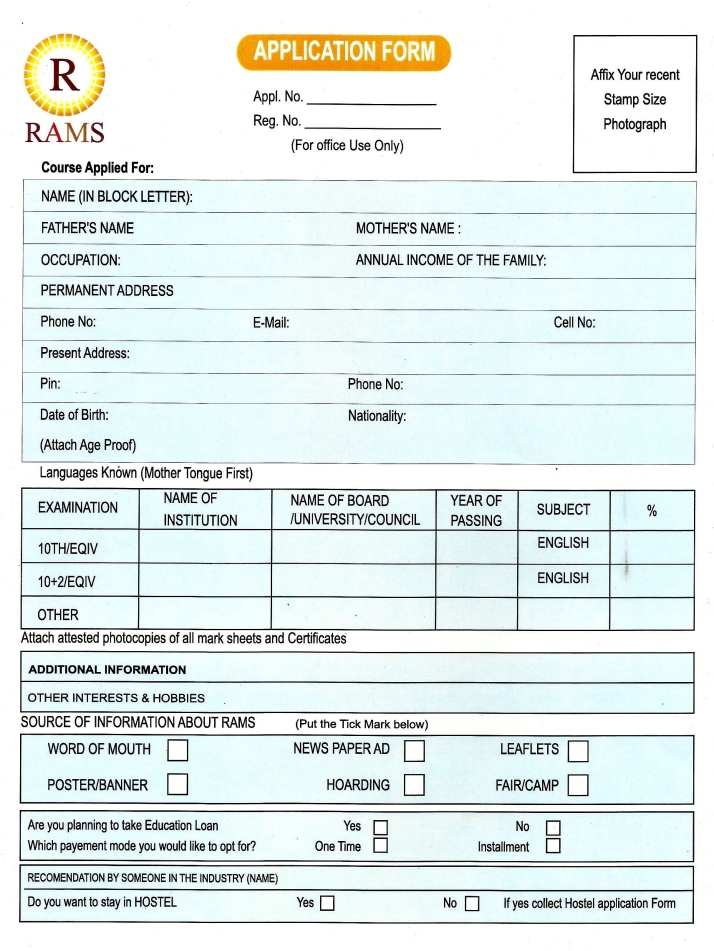 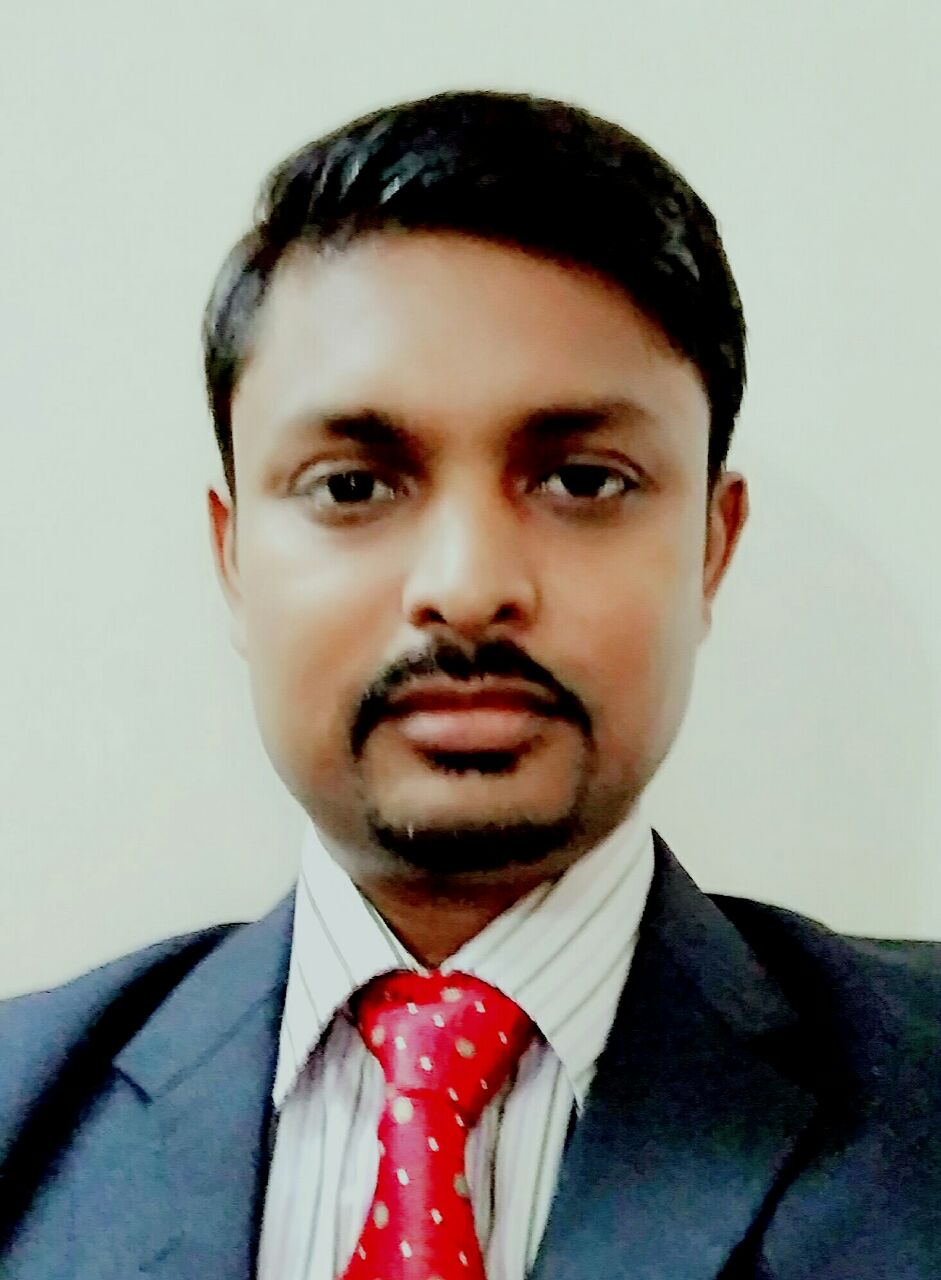 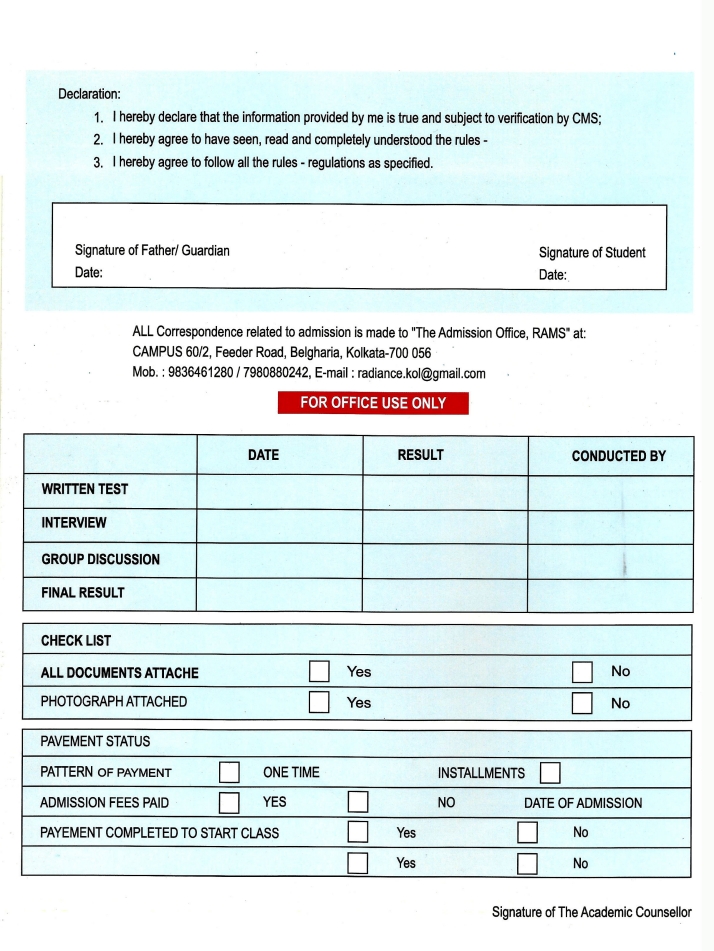 